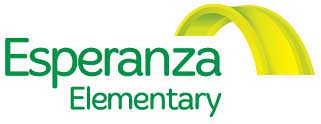 BOARD MEETING6:00 – 7:30 PM, Tuesday, October 18, 2016Esperanza School Meeting Room * 4956 W 3500 S, West Valley City, UT 84119MINUTESCall to order: Meeting began at 6:00.MEMBERS PRESENT: Steve Winitzky, Cody Case, Debby Bauman, Juan FreireMEMBERS ABSENT:  Marty Banks, Challene Nuvan, Janet Christensen, Patricia MatthewsOTHERS PRESENT: Eulogio Alejandre (Esperanza Director & Principal), Brian Cates (Red Apple)WELCOME & INTRODUCTIONS FINANCIAL REPORT – Brian Cates/Red AppleThe financial summary through September 30, 2016 was presented to the board.  Brian provided detail about revenue and expenditures.  ACTION ITEMSReview/approve minutes from September 20, 2016 board meeting  Debbie moved to approve / Steve second / vote in the unanimousDISCUSSION/INFORMATION ITEMSDirector / Principal’s ReportThere is strategic planning retreat set for February 10th, 2017.Esperanza has just over 504 students currently enrolled.DIBELS math pre-assessment for the fall was presented.  A school-wide goal was set to raise proficiency to 59% by spring.Spanish IDEL and English DIBELS Fall data was presented and goals set.The after-school program will have a new focus on English literacy from Monday through Thursday to meet K-3 literacy goals.Instructional coaching updateOctober 28th – a teacher training has been planned in the following instructional areas: student engagement, writing content and language objectives, how to increase rigor in lessons & writingConditional for Learning SurveyComparative data was shared from fall reports from 2015 and 2016Comments from the community are taken into consideration to make school decisionsDecember 9th – The Christmas Festival will be held at Granger High School.A second round of parent engagement nights will be held for parents to assist families in supporting their students in mathematics, science, and reading.  Dates for December evening courses TBA.The chess team went to a tournament in Pleasant Grove.  PTO report Treat Fridays are continuing as a fundraiser for the PTO.On November 4th there will be a Fall Festival held at the school.The PTO is selling T-shirts, sweatshirts, water bottles, and more.ADJOURN at 7:45ANNOUNCEMENTS:Next parent meeting – TBANext board meeting – November 15, 2016 * 6:00-7:30 PM, Esperanza Elementary School